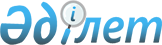 Об изменении границы (черты) города Павлодара Павлодарской областиПостановление Правительства Республики Казахстан от 17 февраля 2020 года № 61.
      В соответствии с подпунктом 5) статьи 13, пунктом 3 статьи 108 Земельного кодекса Республики Казахстан от 20 июня 2003 года и подпунктом 2) статьи 11 Закона Республики Казахстан от 8 декабря 1993 года "Об административно-территориальном устройстве Республики Казахстан" Правительство Республики Казахстан ПОСТАНОВЛЯЕТ:
      1. Согласиться с совместным решением Павлодарского областного маслихата от 14 июня 2019 года № 353/31 и постановлением акимата Павлодарской области от 14 июня 2019 года № 5 "О внесении на согласование в Правительство Республики Казахстан предложения об изменении границ (черты) города Павлодара и Павлодарского района Павлодарской области" об изменении границы (черты) города Павлодара Павлодарской области путем включения в границу (черту) села Жетекши, расположенного в административно-территориальной границе города Павлодара, части земель Павлодарского района общей площадью 192,8 гектара согласно приложению к настоящему постановлению. 
      2. Настоящее постановление вводится в действие со дня его первого официального опубликования. Экспликация части земель Павлодарского района Павлодарской области, включаемых в границу (черту) города Павлодара
					© 2012. РГП на ПХВ «Институт законодательства и правовой информации Республики Казахстан» Министерства юстиции Республики Казахстан
				
      Премьер-Министр
Республики Казахстан 

А. Мамин
Приложение
к постановлению Правительства
Республики Казахстан
от 17 февраля 2020 года № 61
№ п/п
Наименование
Общая площадь земель, га
Всего сельскохозяйственных угодий
В том числе
В том числе
В том числе
Прочие земли
№ п/п
Наименование
Общая площадь земель, га
Всего сельскохозяйственных угодий
пашня
сенокос
пастбища
Прочие земли
1
2
3
4
5
6
7
8
1.
Общая площадь земель, включаемых в границу (черту) села Жетекши, расположенного в административно-территориальной границе города Павлодара, части земель Павлодарского района
192,8
-
-
-
-
192,8
Итого земель
192,8